165Information über die Pflegesätze der vollstationären Pflege gültig ab 01.01.2023 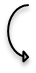 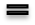 Je nach Dauer der vollstationären Pflege wird ein sogenannter „Leistungszuschlag“ auf den Eigenanteil angerechnet. 5 % bis einschließlich 12 Monate Aufenthalt, 25 % bei mehr als 12 Monaten Aufenthalt, 45 % bei mehr als 24 Monaten Aufenthalt, 70 % bei mehr als 36 Monaten Aufenthalt.Für Fragen sowie für ein persönliches Beratungsgespräch stehen Ihnen Frau Annette Podstawa, Mitarbeiterin Sozialdienst (06331 / 213-3140), sowie Herr Wagner Sebastian, Einrichtungsleiter (06331 / 2130), gerne zur Verfügung. Wir beraten Sie auch bei allen Fragen, im Zusammenhang mit der Finanzierung - zum Beispiel, wenn Ihre eigenen Mittel nicht ausreichen und Sie Unterstützung durch das Sozialamt benötigen. Vereinbaren Sie einen Termin unter: Telefon 06331 / 2130 oder per Mail: st.anton@cbs-speyer.de